 Thursday Bidding Tips    Board 18 played on 19/4/2018   Junior Champs 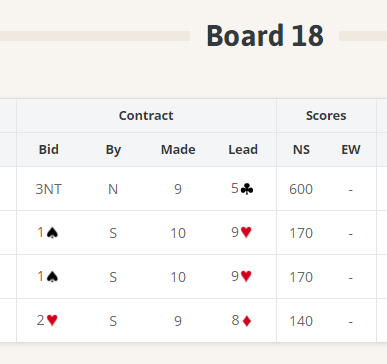 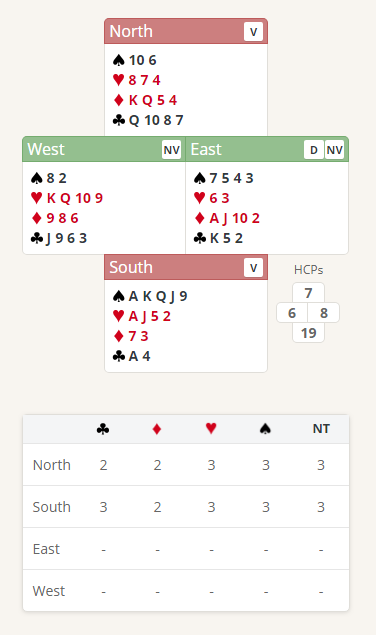 Souths bid of one Spade shows 12-19 points and at least 4 Spades.  Norths reply of 1 No Trump shows 6-9 points and makes no promise about any shape or suit.  (Cannot bid a new suit at the 2 level as this requires 10 points) South with 19 points now knows that there is at least 25 points, so game is on. South has a range of bids but must jump to show the points 3 Hearts shows 4 hearts and 5 spades and 16 Plus points3 No Trumps shows 19 but could be risky with the 2 doubleton minor suits  If South bids 3 Hearts The change of suit means north should bid again North could bid 3 No Trumps with the minor suits covered Or 3 Spades showing a preference for spades over hearts with a 5/2 fit If North Bids 3 Spades   South should Bid 4 Spades (thinking that North possibly has 3 spades and showing game points)If North Bids 3 No Trump South Passes as North is showing the unbid minorsIf North is playing in 3 No Trumps East has a choice of 2 leads   2 Diamonds (can lead away from an Ace in No trumps) or 5 Clubs (Middle of 3 )  both leads need to won in Norths Hand If south is playing in 4 Spades West should lead KH (promises Queen) or 3C If K Hearts is lead play low Heart from both North and SouthIf 3 Club Play low from North and take the king with the Ace Suggested Bidding 1Suggested Bidding 1Suggested Bidding 1Suggested Bidding 1NE DealerSWPass1SPass1NTPass3NTPassPassPassSuggested Bidding 2Suggested Bidding 2Suggested Bidding 2Suggested Bidding 2NE DealerSWPass1SPass1NTPass3HPass3S / (3NT)Pass4S/(Pass)All Pass